Water Budget WorksheetWater Holding Capacity (WHC) (mm): ____mmT = Temperature (C)  				ΔST = change in ST (mm) 				Checks: AE+D=PE and AE+S=P 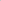 PE = Potential Evapotranspiration (mm) 			AE = Actual Evapotranspiration (mm)		P = Precipitation (mm) 				D = Moisture Deficit (mm) ST = Soil moisture Storage level (mm) 			S = Moisture Surplus (mm)	Month Temp (°C)PEPP – PE(DIFF)ST⍙STAEDSJanuaryFebruaryMarchAprilMayJuneJulyAugustSeptemberOctoberNovemberDecemberAnnual